МИНИСТЕРСТВО ОБРАЗОВАНИЯ НИЖЕГОРОДСКОЙ ОБЛАСТИГосударственное бюджетное профессиональное  образовательное учреждение«Спасский агропромышленный техникум»Комплектконтрольно-оценочных средствпо программе учебной дисциплины ОУД.07 ИНФОРМАТИКА  программы подготовки специалистов среднего звенапо специальности09.02.04 Информационные системы (по отраслям) Комплект контрольно-оценочных средств по программе учебной дисциплины разработан на основе Федерального государственного образовательного стандарта (далее – ФГОС) по специальностям среднего профессионального образования  09.02.04 Информационные системы (по отраслям) Разработчик:Бочкарёва М. А., преподаватель ГБПОУ Спасский АПТ.Рекомендована: Экспертной комиссией ГБПОУ  Спасский АПТ.Заключение Экспертной комиссии№____________  от «____» ___________ 20___ г.СодержаниеI. Паспорт комплекта контрольно-оценочных средств	41.1. Область применения	41.2.  В результате освоения дисциплины обучающийся	4II. Результаты освоения учебной дисциплины информатика	7III. Оценка освоения учебной дисциплины информатика	133.1. Формы и методы оценивания	133.2. Распределение оценивания результатов обучения по видам контроля	133.3. Система контроля и оценки освоения программы учебной дисциплины	153.3.1. Текущий контроль	153.3.1.1.  Перечень практических работ	153.3.1.2.  Перечень контрольных работ	173.3.1.3.  Перечень тестов	173.3.2.  Промежуточная аттестация	173.4. Комплект материалов для оценки усвоенных знаний дисциплины	193.4.1. Перечень экзаменационных вопросов	193.4.2. Перечень экзаменационных заданий	203.4.3. Перечень вопросов к тестовым заданиям	32I. Паспорт комплекта контрольно-оценочных средств1.1. Область примененияКомплект контрольно-оценочных средств предназначен для проверки результатов освоения учебной дисциплины ИНФОРМАТИКА. КОС включает контрольные материалы для проведения текущего контроля и промежуточной аттестации в форме экзамена. КОС разработаны на основе ФГОС, рабочей программы учебной дисциплины ИНФОРМАТИКА по специальности  09.02.04 Информационные системы (по отраслям) 1.2.  В результате освоения дисциплины обучающийся должен уметь:У.1 – оценивать достоверность информации, сопоставляя различные источники; У.2 -  распознавать информационные процессы в различных системах;У.3 - использовать готовые информационные модели, оценивать их соответствие реальному объекту и целям моделирования;У.4 - осуществлять выбор способа представления информации в соответствии с поставленной задачей;У.5 - иллюстрировать учебные работы с использованием средств информационных технологий;У.6 - создавать информационные объекты сложной структуры, в том числе гипертекстовые;У.7 - просматривать, создавать, редактировать, сохранять записи в базах данных;У.8 - осуществлять поиск информации в базах данных, компьютерных сетях и пр.;У.9 - представлять числовую информацию различными способами (таблица, массив, график, диаграмма и пр.);У.10 - соблюдать правила техники безопасности и гигиенические рекомендации при использовании средств ИКТ;должен знать/понимать:З.1 – различные подходы к определению понятия «информация»;З.2 – методы измерения количества информации: вероятностный и алфавитный. Знать единицы измерения информации;З.3 – назначение наиболее распространенных средств автоматизации информационной деятельности (текстовых редакторов, текстовых процессоров, графических редакторов, электронных таблиц, баз данных, компьютерных сетей);З.4 – назначение и виды информационных моделей, описывающих реальные объекты или процессы;З.5 – использование алгоритма как способа автоматизации деятельности;З.6 – назначение и функции операционных систем;Общие компетенции:ОК 2. Организовывать собственную деятельность, выбирать типовые методы и способы выполнения профессиональных задач, оценивать их эффективность и качество.ОК 3. Принимать решения в стандартных и нестандартных ситуациях и нести за них ответственность.ОК 4. Осуществлять поиск и использование информации, необходимой для эффективного выполнения профессиональных задач, профессионального и личностного развития.ОК 5. Использовать информационно-коммуникационные технологии в профессиональной деятельности.ОК 6. Работать в коллективе и команде, эффективно общаться с коллегами, руководством, потребителями.ОК 7. Брать на себя ответственность за работу членов команды (подчиненных), результат выполнения заданий.ОК 8. Самостоятельно определять задачи профессионального и личностного развития, заниматься самообразованием, осознанно планировать повышение квалификации.II. Результаты освоения учебной дисциплины информатика2.1. В результате аттестации по общеобразовательной дисциплине осуществляется комплексная проверка следующих умений и знаний, а также динамика формирования общих компетенций.Показатели оценки сформированности ОКIII. Оценка освоения учебной дисциплины информатика3.1. Формы и методы оценивания	Предметом оценки служат умения и знания, предусмотренные Федеральным компонентом государственного образовательного стандарта среднего общего образования по дисциплине «Информатика», направленные на формирование общих компетенций. Контроль и оценка этих дидактических единиц осуществляются с использованием следующих форм и методов: - текущий и контроль: опросы, практические работы, самостоятельные работы, контрольные работы;- рубежный контроль: тестирование;-промежуточная аттестация: экзамен проводится с учетом результатов тестирования и решения практических работ.3.2. Распределение оценивания результатов обучения по видам контроля3.3. Система контроля и оценки освоения программы учебной дисциплины       Система контроля и оценки освоения программы учебной дисциплины Информатика включат текущий контроль и промежуточную аттестацию. 3.3.1. Текущий контроль оценивает сформированности элементов компетенций (умений, знаний) по одной определенной теме (разделу) в процессе ее изучения.       Формы текущего контроля знаний:Устный опрос (фронтальный,   индивидуальный   и   комбинированный).Тестирование;Выполнение практических и контрольных работ.Оценка индивидуальных образовательных достижений по результатам текущего контроля производится в соответствии с универсальной шкалой 3.3.1.1.  Перечень практических работПр.р.№1 Работа с программным обеспечением. Инсталляция программного обеспечения и его обновлениеПр.р.№2 Лицензионные и свободно распространяемые программные продукты. Содержание Закона РФ «О правовой охране программ для электронно-вычислительных машин и баз данных»Пр.р.№3 Решение задач на измерение информацииПр.р.№4 Решение задач на измерение информацииПр.р.№5 Дискретное представление информации. Двоичная форма представление информацииПр.р.№6 Перевод чисел из десятичной системы счисления в двоичную и обратноПр.р.№7 Представление информации в различных системах счисленияПр.р.№8 Представление информации в различных системах счисленияПр.р.№9 Среда программирования. Тестирование готовой программыПр.р.№10 Программная реализация несложного алгоритма. Линейные программыПр.р.№11 Проведение исследования на основе использования готовой компьютерной моделиПр.р.№12 Построение таблиц истинности для логических функцийПр.р.№13 Построение таблиц истинности для логических функцийПр.р.№14 Загрузка и тестирование ОС WindowsПр.р.№15 Настройка графического интерфейса WindowsПр.р.№16 Создание архивов различных типовПр.р.№17 Обобщение информации по методам антивирусной защиты. Поиск, лечение, удаление вирусов в WindowsПр.р.№18 Ввод и редактирование документа в текстовом редакторе MS WordПр.р.№19 Работа с фрагментом текста. Операции с абзацамиПр.р.№20 Ввод, заполнение, форматирование таблицПр.р.№21 Демонстрация систем автоматизированного проектированияПр.р.№22 Многообразие специализированного программного обеспечения и цифрового оборудования для создания графических и мультимедийных объектовПр.р.№23 Аудио- и видеомонтаж с использованием специализированного программного обеспеченияПр.р.№24 Создание презентации на основе предложенного содержанияПр.р.№25 Создание и применение шаблонной презентацийПр.р.№26 Работа в локальной сети учебного заведенияПр.р.№27 Создание простых Web-страниц средствами MS WordПр.р.№28 Создание простых Web-страниц средствами MS WordПр.р.№29 Разработка Web-страницы с информацией абитуриентовПр.р.№30 Разработка Web-страницы с информацией абитуриентов   3.3.1.2.  Перечень контрольных работКонтрольная работа №1 по Разделу 2. Информация и информационные процессыКонтрольная работа №2 по Разделу 3. Средства информационных и коммуникационных технологийКонтрольная работа №3 по Разделу 4. Технология создания и преобразования информационных объектовКонтрольная работа №4 по Разделу 5. Телекоммуникационные технологии   3.3.1.3.  Перечень тестов Тест №1 по Разделу 1. Информационная деятельность человекаТест №2 по Разделу 2. Информация и информационные процессыТест №3 по Разделу 3. Средства информационных и коммуникационных технологийТест №4 по Разделу 4. Технология создания и преобразования информационных объектовТест №5  по Разделу 5. Телекоммуникационные технологии  3.3.2.  Промежуточная аттестация оценивает результаты учебной деятельности (уровень освоения учебного материала и степень сформированности компетенций) за определенный техникумом период времени.      Промежуточная аттестация по учебной дисциплине Информатика проводится в форме экзамена.     При проведении промежуточной аттестации по учебной дисциплине уровень подготовки студентов оценивается в баллах: «5» («отлично»), «4» («хорошо»), «3» («удовлетворительно»), «2» «неудовлетворительно». Оценка «5» (отлично) выставляется, если студент: -полно раскрыл содержание материала в объеме, предусмотренном программой и учебником; - изложил материал грамотным языком в определенной логической последовательности, точно используя математическую и специализированную терминологию и символику; - правильно выполнил графическое изображение алгоритма и иные чертежи и графики, сопутствующие ответу; - показал умение иллюстрировать теоретические положения конкретными примерами, применять их в новой ситуации при выполнении практического задания; - продемонстрировал усвоение ранее изученных сопутствующих вопросов, сформированность и устойчивость используемых при ответе умений и навыков; - отвечал самостоятельно без наводящих вопросов преподавателя. Оценка «4» (хорошо) выставляется, если ответ имеет один из следующих недостатков: - в изложении допущены небольшие пробелы, не исказившие логического и информационного содержания ответа; - нет определенной логической последовательности, неточно используется математическая и специализированная терминология и символика; - допущены один-два недочета при освещении основного содержания ответа, исправленные по замечанию преподавателя; - допущены ошибка или более двух недочетов при освещении второстепенных вопросов или в выкладках, легко исправленные по замечанию или вопросу преподавателя. Оценка «3» (удовлетворительно) выставляется, если: - неполно или непоследовательно раскрыто содержание материала, но показано общее понимание вопроса, имелись затруднения или допущены ошибки в определении понятий, использовании терминологии, чертежах, блок-схем и выкладках, исправленные после нескольких наводящих вопросов преподавателя; - студент не справился с применением теории в новой ситуации при выполнении практического задания, но выполнил задания обязательного уровня сложности по данной теме, - при знании теоретического материала выявлена недостаточная сформированность основных умений и навыков. - Оценка «2» (неудовлетворительно) выставляется, если: - не раскрыто основное содержание учебного материала; - обнаружено незнание или непонимание студентом большей или наиболее важной части учебного материала, - допущены ошибки в определении понятий, при использовании терминологии, в чертежах, блок-схем и иных выкладках, которые не исправлены после нескольких наводящих вопросов преподавателя. - студент обнаружил полное незнание и непонимание изучаемого учебного материала или не смог ответить ни на один из поставленных вопросов по изучаемому материалу.Студенты, выполнившие все практические, контрольные работы и имеющие средний балл не менее 4,5, имеют право на получение экзаменационной оценки «отлично» без сдачи экзамена («автоматом»). 3.4. Комплект материалов для оценки усвоенных знаний дисциплины 3.4.1. Перечень экзаменационных вопросов Основные этапы информационного развития обществаРоль информационной деятельности в современном обществеИнформационные ресурсы общества Информация, ее свойства, управление и моделированиеСтруктурные информационные модели, пример построения математической моделиЕдиницы измерения информацииСистемы счисленияМодель перевода чисел из одной системы счисления в другуюДвоичная и шестнадцатеричная системы счисления как модель представления чисел в компьютереОсновы алгоритмизации, примеры алгоритмов обработки информацииСистемы и технологии программированияВведение в язык программирования. Синтаксис языкаВведение в язык программирования. Семантика языкаИстория компьютера, состав персонального компьютераЛогические функции и схемы – основа элементарной базы компьютераЛогические выражения и таблицы истинности. Логические схемы и логические диаграммыПрограммное обеспечение персонального компьютераЗащита информацииТехнология обработки текстовой информацииТекстовые редакторыПрограммы для верстки оригинал-макетов, технология обработки графической информации, графика в профессииВидеомонтаж, автоматизированное проектированиеТехнология обработки звуковой информации, синтезаторы звука на компьютереСистема компьютерной презентацииЛокальная вычислительна сетьИнтернет-страница и редакторы для ее создания3.4.2. Перечень экзаменационных заданий Практическое задание 1Постройте в графическом редакторе Paint предложенное изображение. Опишите алгоритм построения.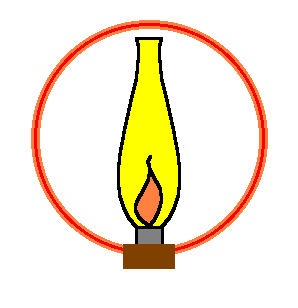 Практическое задание 2. Выполнить в растровом графическом редакторе Paint, сохранить его в формате JPEG следующий рисунок: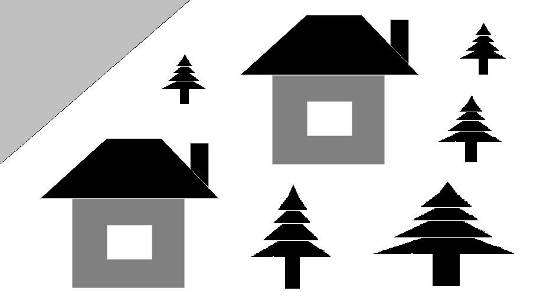 Практическое задание 3Рассчитать объем звукового файла продолжительностью звучания в 25 с, если частота дискретизации составила 44,1 кГц, а для записи значения звукового давления используется 16 бит.Практическое задание 4 В таблицу собраны данные о крупнейших озерах мира:Найти глубину самого мелкого озера, площадь самого обширного озера и среднюю высоту озер над уровнем моря.Практическое задание 5 Дана таблица «Антропометрические данные учащихся 11 А класса». Необходимо рассчитать средний рост и вес учащихся класса, вычислить самого высокого и самого низкого ученика. Исходная таблица имеет вид: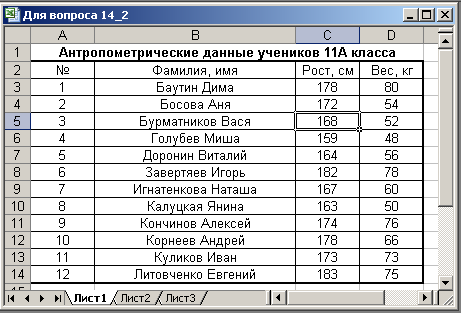 Практическое задание 6. База данных «Медиатека» содержит следующие поля:Пример заполнения базы данных «Медиатека»: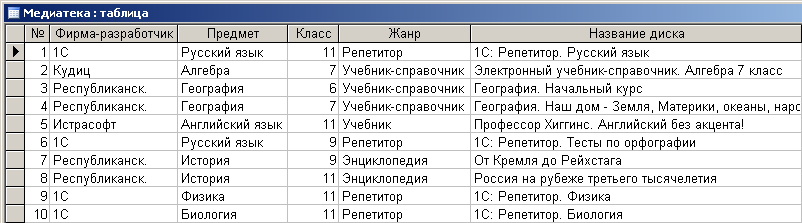 Создайте запросы:Найти все диски, предназначенные для учеников 9 класса.Найти все диски, разработанные фирмой 1С.Практическое задание 7Вычислить значение выражения  Ответ представить в двоичной, восьмеричной, десятичной и шестнадцатеричной системах счисления.Данное задание выполнить с помощью калькулятора Windows.Практическое задание 8Требуется создать на диске С систему папок и файлов со следующей структурой:Практическое задание 9 В текстовом процессоре Word создайте следующую таблицу:Практическое задание 10 Для проведения эксперимента выбраны 10 районов Московской области. Известны засеваемые площади и средняя урожайность по району.Создать таблицу по образцу:1. Определить среднюю урожайность по всем районам. 2. Определить район с самой большой и самой маленькой площадью посева.Практическое задание 11 1) Создайте в текстовом редакторе Word документ, приведенный ниже, задав следующие параметры:a)  параметры страницы: все поля по , размер бумаги A4, ориентация книжная;б) абзацный отступ ;в) для заголовка: по центру, Arial, 14, полужирный;для первого абзаца: по левому краю, Arial, 12, полужирный;для второго абзаца: по правому краю, Times New Roman, 12, курсив;для третьего абзаца: по ширине, Comic Sans, 13, подчеркнутый;для четвертого абзаца: по центру, Times New Roman, 12, полужирный, курсив.2) Сохраните данный текстовый документ под именем vopr11_2.docПрактическое задание 12Требуется создать на диске С систему папок и файлов со следующей структурой: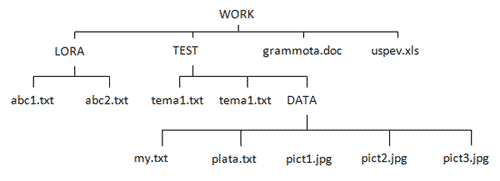 Практическое задание 13 1) Создайте в текстовом редакторе Word документ, приведенный ниже, задав следующие параметры:a)  параметры страницы: все поля по , размер бумаги A4, ориентация книжная;б) абзацный отступ ;в) для заголовка: по центру, Verdana, 15, полужирный;для первого абзаца: по левому краю, Arial, 12, полужирный;для второго абзаца: по центру, Times New Roman, 14, курсив;для третьего абзаца: по ширине, Comic Sans, 13, полужирный, курсив.2) Сохраните данный текстовый документ под именем vopr13_2.docПрактическое задание 14 1. Создать структуру таблицы базы данных «Студенты», содержащую следующие поля: фамилия, имя, группа, адрес, год рождения, рост.2. В режиме таблицы ввести в базу данных 10 записей о студентах вашей группы (значения полей можно задавать произвольно).3. Вывести на экран поля «фамилия», «имя», «группа» для студентов, рост которых выше  (использовать запрос), отсортировав их в алфавитном порядке фамилий.Практическое задание 15Для логического выражения AB C привести примеры значений переменных A, B, C при которых выражение истинно. Заменить переменные A, B, C высказываниями.Практическое задание16Модем передал текстовый документ на 120 страниц по 25 строк каждая (60 символов в каждой строке) за 1 минуту 40 секунд. Определить скорость работы модема (в бит/с), исходя из того, что для кодирования каждого символа используются два байта.Практическое задание 17 1) Создайте в текстовом редакторе Word документ, приведенный ниже, задав следующие параметры:a)  параметры страницы: все поля по 2,0 см, размер бумаги A4, ориентация книжная;б) для заголовка: использовать вставку WordArt;для первого абзаца: по ширине, Comic Sans, 14, полужирный, курсив;для второго абзаца: использовать нумерацию, Times New Roman, 14, обычный, выделяя при этом названия компьютеров жирным.2) Сохраните данный текстовый документ под именем vopr17_2.docПрактическое задание 18 Создайте таблицу пор образцу:Необходимо построить график зависимости дневной температуры за последнюю неделю марта в различных городах европейской части России.Практическое задание 19Формализовать задачу, построить математическую модель, решить с помощью электронной таблицы. В магазине продают обои. Наименования, длина и ширина рулона известны. Для удобства обслуживания надо составить таблицу, которая позволит определить необходимое количество рулонов для оклейки любой комнаты.Практическое задание 20Создайте и заполните базы данных «Медиатека» по образцу:Создайте запросы:Какие диски предназначены для изучения русского языка?Какими энциклопедиями можно воспользоваться для подготовки реферата по истории?Практическое задание21 Используя возможности редактора формул, наберите следующие выражения:1) 2) Практическое задани22 Объем сообщения, содержащего 2048 символов, составил 1/512 Мбайта. Определить мощность используемого алфавита.Практическое задание 23 Создание и редактирование рисунка в среде текстового редактора.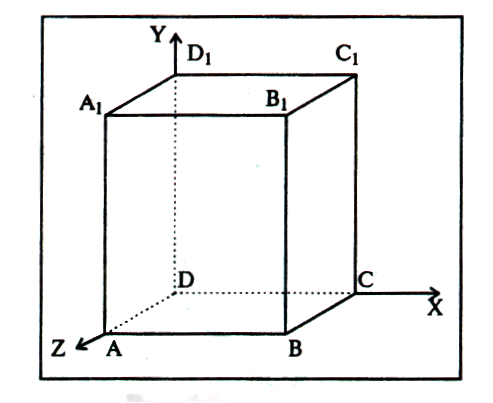 Практическое задание 24 Создание и редактирование формул в среде текстового редактора.Используя возможности редактора формул, наберите следующие выражения:Практическое задании 25Создайте и заполните  БД по образцу:Задание:Сформировать запрос, который бы выводил всех «Валентин»Сформировать запрос, который бы выводил всех женщин.3.4.3. Перечень вопросов к тестовым заданиям (вопросы имеют один правильный вариант ответа)1. Информатика изучает: конструкцию компьютераспособы представления, накопления, обработки информации с помощью технических средствкомпьютерные программыобщешкольные дисциплины2. Человек принимает информациюмагнитным полеморганами чувстввнутренними органамиинструментальными средствами3. Не существует информационного процесса:взвешивание информациикодирование информациихранение информацииобработка информации4. Слово "информация" в переводе с латинского означает:информативностьсведенияпоследние новостиуменьшение неопределенности5. В зависимости от способа изображения чисел системы счисления делятся на:арабские и римскиепозиционные и непозиционныепредставление в виде ряда и в виде разрядной сеткинет правильного ответа6. Двоичная система счисления имеет основание:	1082167. Для представления чисел в шестнадцатеричной системе счисления используются:цифры 0-9 и буквы А-Fбуквы А-Qчисла 0-15нет правильного ответа8. Цифры – это…символы, участвующие в записи числабуквы, участвующие в записи числапиктограммы, участвующие в записи числане правильного ответа9. Система счисления – это…представление чисел в экспоненциальной формепредставление чисел с постоянным положением запятойспособ представления чисел с помощью символов, имеющих определенное количество значенийвсе ответы правильные10. Для представления чисел в восьмеричной системе счисления используются цифры:1-80-90-71-911. Операционная система – это…прикладная программасистемная программасистема программированиятекстовый редактор12. Драйвер – это…устройство компьютерапрограмма для работы с устройствами компьютераприкладная программаязык программирования13. Файл – это…системная программавложенная структура файловпоименованная область памяти на дискевложенная структура файлов и папок14. Какое имя файла записаны верно:"пример"ю.docпример.docdoc?.пример пример:doc15. Укажите расширение файла Моя первая программа.doc:нет расширенияэто.docdoc.doc16. Укажите тип файла Proba.htmlтекстовыйграфическийweb-страницаисполняемый17. Укажите тип файла s.exeтекстовыйграфическийисполняемыйвидео18. Наименьшая единица информации – это…КилобайтБитБайтМегабайт19. Устройство ввода звуковой информации – это… КолонкиМикрофонНаушникиМышь20. Устройство вывода информации на экран – это…СканерПринтерКлавиатураМонитор21 Клавиша на клавиатуре, служащая для отмены выполнения операции:EscShiftEnterAlt22. Учебник по математике содержит информацию следующих видов:Графическую, текстовую, числовуюГрафическую, звуковую, числовуюГрафическую, текстовую, звуковуюИсключительно числовую информацию23. Последовательность единиц измерения информации в порядке возрастания:Байт, килобайт, мегабайт, битКилобайт, байт, бит, мегабайтБайт, мегабайт, килобайт, гигабайтБайт, килобайт, мегабайт, гигабайт24. Курсор – это…Отметка на экране дисплея, указывающая позицию, в которой будет отображен вводимый с клавиатуры символ Наименьший элемент изображения на экранеКлавиша на клавиатуреВсе ответы верны25. Команда создания каталога в файловой системе MS-DOS:Copy conMdRdType26. Функциональная клавиша смены диска на левой панели в программной оболочки Norton Commander:TabCtrl+F1Alt+F2Alt+F127. Для удавления символа слева от курсора нужноНажать DeleteНажать BackspaseНажать EnterНет правильного ответа28. Электронная таблица - это:прикладная программа, предназначенная для обработки структурированных в виде таблицы данныхприкладная программа для обработки кодовых таблицустройство ПК, управляющее его ресурсами в процессе обработки данных в табличной формесистемная программа, управляющая ресурсами ПК при обработке таблиц29. Строки электронной таблицы:именуются пользователями произвольным образомобозначаются буквами русского алфавитаобозначаются буквами латинского алфавитанумеруются30. Выражение на рисунке в электронной таблице имеет вид: (8.gif)5(A2+C3)/3(2B2-3D3) 5*(A2+C3)/3*(2*B2-3*D3) 5*(A2+C3)/(3*(2*B2-3*D3))5(A2+C3)/(3(2B2-3D3)) 31. Выберите верную запись формулы для электронной таблицы:C3+4*D4 C3=C1+2*C2 A5B5+23 =A2*A3-A4 32. При перемещении или копировании в электронной таблице абсолютные ссылки, указывающие на конкретную ячейку:не изменяютсяпреобразуются вне зависимости от нового положения формулыпреобразуются в зависимости от нового положения формулыпреобразуются в зависимости от правил указанных в формуле33. Активная ячейка - это ячейка:для записи командсодержащая формулу, включающую в себя имя ячейки, в которой выполняется ввод данныхформула в которой содержатся ссылки на содержимое зависимой ячейкив которой выполняется ввод команд34. Текстовый редактор - программа, предназначенная длясоздания, редактирования и форматирования текстовой информацииработы с изображениями в процессе создания игровых программуправление ресурсами ПК при создании документовавтоматического перевода с символьных языков в машинные коды35. При наборе текста одно слово от другого отделяется:точкойпробеломзапятойдвоеточием36. Редактирование текста представляет собой:процесс внесения изменений в имеющийся текстпроцедуру сохранения текста на диске в виде текстового файлапроцесс передачи текстовой информации по компьютерной сетипроцедуру считывания с внешнего запоминающего устройства ранее созданного текста37. Для работы с текстовой информацией служит программаPaintPotoShopExcelWord38. Текстовые документы имеют расширения:docехеbmpzip39. Программа для создания баз данныхPowerPointExcelAcceessBasic40. На тип файла указывает:расширение файлаимя файлапуть к файлуназвание файлаРезультаты обучения:  умения, знанияПоказатели оценки результатаФорма контроля и оцениванияУ1. Оценивать достоверность информации, сопоставляя различные источники;ищет информацию с использованием различных информационных ресурсовпрактическая работа № 1-2У2. Распознавать информационные процессы в различных системах;приводит примеры, описания и классификации информационных процессов в системах различной природы; представляет информацию в различных системах счисленияпрактическая работа № 3-8, контрольная работа №1У3. Использовать готовые информационные модели, оценивать их соответствие реальному объекту и целям моделирования;применяет компьютерные модели различных процессов; проводит исследования на основе использования готовой компьютерной модели; тестирует готовую программу; реализует программы несложных алгоритмов;использует различные виды АСУ на практикепрактическая работа № 9-11, тест №2У4. Осуществлять выбор способа представления информации в соответствии с поставленной задачей;кодирует  и декодирует сообщения по определенным правилам; измеряет информационный объем сообщения;оценивает объем памяти, необходимой для хранения информации;  оценивает скорость передачи информации в соответствии с пропускной способностью канала передачи;представляет текстовую, графическую, звуковую информацию и видеоинформацию в дискретном (цифровом) виде;кодирует  и декодирует числовые, текстовые, графические и звуковые данныепрактическая работа №12-17, контрольная работа №2, тест №3У5. Иллюстрировать учебные работы с использованием средств информационных технологий;использует системы проверки орфографии и грамматики; создает компьютерные публикации на основе использования готовых шаблонов;создает и редактирует графические изображения;создает компьютерные презентации с использованием мультимедийных эффектов;подготавливает различные текстовые документы;использует презентационное оборудование;выполняет  расчетные операции и строит диаграммы и гистограммы по табличным данным;использует СУБДпрактическая работа № 1-30, тест №3У6. Создавать информационные объекты сложной структуры, в том числе гипертекстовые;производит аудио- и видеомонтаж с использованием специализированного программного обеспечения;создает и сопровождает сайт;организует форумы;настраивает видео веб-сессиипрактическая работа №18-25У7. Просматривать, создавать, редактировать, сохранять записи в базах данных;создает и редактирует базы данных;формирует запросы в базах данныхпрактическая работа №21,У8. Осуществлять поиск информации в базах данных, компьютерных сетях и пр.;формирует запросы для работы с электронными каталогами библиотек, музеев, книгоиздания, СМИ;использует ключевые слова, фразы для поиска информации;комбинирует условия поиска;передает информацию между компьютерами;работает с Интернет-магазином, Интернет-СМИ, Интернет-турагентством, Интернет-библиотекой и пр.;организует обновления программного обеспечения с использованием Интернет,ищет информацию на государственных образовательных порталахпрактическая работа № 26-30, тест №5У9. Представлять числовую информацию различными способами (таблица, массив, график, диаграмма и пр.);демонстрирует различные возможности динамических (электронных) таблицпрактическая работа №20, контрольная работа №3У10. Соблюдать правила техники безопасности и гигиенические рекомендации при использовании средств ИКТ;выполняет комплекс профилактических мероприятий для компьютерного рабочего места в соответствии с его комплектацией для профессиональной деятельности;соблюдает  правила техники безопасности и гигиенические рекомендации при использовании средств ИКТпрактическая работа №1-30 З1. Различные подходы к определению понятия «информация»;перечисляет различные подходы к определению понятия «информация»Тест №1З2. Методы измерения количества информации: вероятностный и алфавитный. Знать единицы измерения информации;формулирует методы измерения количества информации: вероятностный и алфавитный;представляет информацию в двоичной системе счисления; приводит пример единиц измерения информации;Описывает атрибуты файла и его объема;определяет объем различных носителей информации;создает архив данных;извлекает данные из архива; записывает информацию на компакт-диски различных видов;Тест №2З3. Назначение наиболее распространенных средств автоматизации информационной деятельности (текстовых редакторов, текстовых процессоров, графических редакторов, электронных таблиц, баз данных, компьютерных сетей);определяет средства автоматизации информационной деятельности для решения задач определенного  класса конкретной предметной областиТест №4,фронтальный  опросЗ4. Назначение и виды информационных моделей, описывающих реальные объекты или процессы;сопоставляет  информационные модели описываемым  реальным объектам или процессам;приводит примеры компьютерных моделей различных процессовфронтальный  опросЗ5. Использование алгоритма как способа автоматизации деятельности;формулирует определения алгоритма, перечисляет его свойства, воспроизводит способов его описания;использует компьютер в качестве исполнителя команд;объясняет программный принцип работы компьютера; имеет представление об автоматических и автоматизированных системах управленияТест №3З6. Назначение и функции операционных систем;формулирует назначения операционной системы;систематизирует операционные системы;перечисляет функций ОСТест №3,фронтальный  опросОбщие компетенцииПоказатели оценки результатаФорма контроля и оценивания ОК 2. Организовывать собственную деятельность,    определять методы решения профессиональных задач, оценивать их эффективность и качествовладеет алгоритмом (технологией) организации собственной деятельности;анализирует и выбирает эффективные методы решения профессиональных задач в области дошкольного образования;оценка эффективности и качества выполненияформализованное наблюдение за выполнением определенного задания, оценивание результатов практических работОК 3. Оценивать риски и принимать решения в нестандартных ситуацияхможет исследовать, нестандартную ситуацию;планирует и выполняет деятельность по решению нестандартной ситуации (проблемы);оценивает результат деятельности по решению нестандартной ситуации в области дошкольного образованияформализованное наблюдение за выполнением определенного задания, оценивание результатов практических работОК 4. Осуществлять поиск,    анализ и оценку    информации, необходимой для постановки и решения профессиональных задач, профессионального и личностного развития.грамотно составляет запрос для поиска информации в различных источниках;анализирует и выбирает значимую информацию;сохраняет и  оформляет информацию, согласно поставленным требованиям, целям, задачам профессионального и личностного развитияформализованное наблюдение за выполнением определенного задания, оценивание результатов практических работОК 5. Использовать информационно-коммуникационные технологии для совершенствования профессиональной деятельности.грамотно использует информационно-коммуникационные технологии для совершенствования профессиональной деятельностиоценивание результатов практических работОК 6. Работать  в коллективе и команде, взаимодействовать с руководством, коллегами и социальными партнерами.продуктивно осуществляет устную,  письменную и групповую деловую коммуникацию в ходе обучения и в профессиональной деятельности;осуществляет активное взаимодействие с соц. партнерамиформализованное наблюдение за выполнением определенного заданияОК 8. Самостоятельно определять   задачи профессионального   и личностного развития,     заниматься самообразованием,  осознанно планировать повышение квалификации.организует самостоятельные занятия при изучении дисциплины;активно использует технологии самообразования и самовоспитания;формализованное наблюдение за выполнением определенного заданияОК 9. Ориентироваться в условиях частой смены технологий в профессиональной деятельности.организует самостоятельные занятия при изучении дисциплины;активно использует технологии самообразования и самовоспитания;формализованное наблюдение за выполнением определенного заданияНаименование элемента умений или знанийВиды аттестацииВиды аттестацииНаименование элемента умений или знанийТекущий контрольПромежуточная аттестацияУ1: оценивать достоверность информации, сопоставляя различные источникиОценка результатов выполнения практических, контрольных и самостоятельных работ экзаменУ2: распознавать информационные процессы в различных системах;Оценка результатов выполнения практических, контрольных и самостоятельных работэкзаменУ3: использовать готовые информационные модели, оценивать их соответствие реальному объекту и целям моделирования;Оценка результатов выполнения практических, контрольных и самостоятельных работэкзаменУ4: осуществлять выбор способа представления информации в соответствии с поставленной задачей;Оценка результатов выполнения практических, контрольных и самостоятельных работэкзаменУ5: иллюстрировать учебные работы с использованием средств информационных технологий;Оценка результатов выполнения практических, контрольных и самостоятельных работэкзаменУ6: создавать информационные объекты сложной структуры, в том числе гипертекстовые;Оценка результатов выполнения практических, контрольных и самостоятельных работэкзаменУ7: просматривать, создавать, редактировать, сохранять записи в базах данных;Оценка результатов выполнения практических, контрольных и самостоятельных работэкзаменУ8: осуществлять поиск информации в базах данных, компьютерных сетях и пр.;Оценка результатов выполнения практических, контрольных и самостоятельных работэкзаменУ9: представлять числовую информацию различными способами (таблица, массив, график, диаграмма и пр.);Оценка результатов выполнения практических, контрольных и самостоятельных работэкзаменУ10: соблюдать правила техники безопасности и гигиенические рекомендации при использовании средств ИКТ.Оценка результатов выполнения практических, контрольных и самостоятельных работэкзаменЗ1: различные подходы к определению понятия «Информация»;тестированиеэкзаменЗ2: методы измерения количества информации: вероятностный и алфавитный. Знать единицы измерения информации;тестированиеэкзаменЗ3: назначение наиболее распространенных средств автоматизации информационной деятельности (текстовых редакторов, текстовых процессоров, графических редакторов, электронных таблиц, баз данных, компьютерных сетей);тестированиеэкзаменЗ4: назначение и виды информационных моделей, описывающих реальные объекты или процессы;тестированиеэкзаменЗ5: использования алгоритма как способа автоматизации деятельности;тестированиеэкзаменЗ6: назначение и функции операционных систем.тестированиеэкзаменПроцент результативности (правильных ответов)Качественная оценка индивидуальных образовательных достиженийКачественная оценка индивидуальных образовательных достиженийПроцент результативности (правильных ответов)балл (отметка)вербальный аналог90- 1005отлично80-894хорошо70-793удовлетворительноменее 702плохоНазвание озераПлощадь (тыс. кв. км)Глубина (м)Высота над уровнем моряБайкал31.51520456Танганьика341470773Виктория68801134Гурон59.6288177Аральское море51.16153Мичиган58281177ПолеТип данных№СчетчикФирма-разработчикТекстовыйПредметТекстовыйКлассЧисловойЖанрТекстовыйНазвание дискаТекстовыйНазвание районаПлощадь посева (га)Средняя урожайность (т/га)Дмитровский9312Домодедовский6517Клинский9815Лыткаринский6417Люберецкий10217Марьинский15514Мытищинский20716Орловский30719Реутовский13421Семеновский4514ГородШиротаТемператураВоронеж51,516Краснодар4524Липецк52,612Новороссийск44,825Ростов на Дону47,319Рязань54.511Северодвинск64,85Череповец59,47Ярославль57,710НомерФамилияИмяПолДата рожденияРостВес1ИвановПавелм15.05.1993158562СеменовВалентинм03.01.1993161473ДрунинаЕкатеринаж12.09.1993165574БабановИванм25.12.1993163605ПавловаЕвдокияж14.01.1994173676СмоквинВалентинм25.08.1994166597ПименовВладимирм17.10.1993171708НевероваОльгаж12.03.1994168589НужинАлексейм26.12.19931716410ПолнухинаЕлизаветаж22.11.199316265